Publicado en Alicante el 27/02/2017 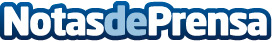 Phonak Virto B-Titanium, el audífono a medida fabricado en titanioPhonak ha sido pionera en el uso industrial de la impresión 3D desde hace muchos años. A principios del milenio, era una de las primeras empresas en digitalizar las carcasas de los audífonos a medida. Hoy en día produce ciento de miles de productos a medida en todo el globoDatos de contacto:Javier966593206Nota de prensa publicada en: https://www.notasdeprensa.es/phonak-virto-b-titanium-el-audifono-a-medida Categorias: Medicina Industria Farmacéutica Sociedad E-Commerce Ocio para niños Servicios médicos http://www.notasdeprensa.es